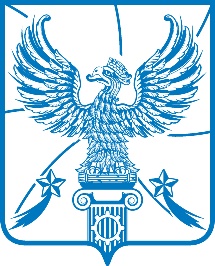 СОВЕТ ДЕПУТАТОВМУНИЦИПАЛЬНОГО ОБРАЗОВАНИЯГОРОДСКОЙ ОКРУГ ЛЮБЕРЦЫ
МОСКОВСКОЙ ОБЛАСТИРЕШЕНИЕ       02.08.2023									  № 84/13г. ЛюберцыОб утверждении Положения о порядке выявления, учёта и оформления бесхозяйного имущества в муниципальную собственность городского округа Люберцы Московской областиВ соответствии с Гражданским кодексом Российской Федерации,  Федеральным законом от 06.10.2003 № 131-ФЗ «Об общих принципах организации местного самоуправления в Российской Федерации», Федеральным законом от 13.07.2015 № 218-ФЗ                                             «О государственной регистрации недвижимости», приказом Министерства экономического развития Российской Федерации от 10.12.2015 № 931                   «Об установлении порядка принятия на учет бесхозяйных недвижимых вещей», Уставом муниципального образования городской округ Люберцы Московской области, с целью обеспечения безопасной технической эксплуатации объектов, повышения эффективности использования имущества, находящегося на территории городского округа Люберцы Московской области, Совет депутатов решил:1. Утвердить Положение о порядке выявления, учёта и оформления бесхозяйного имущества в муниципальную собственность городского округа Люберцы Московской области (прилагается). 2. Признать утратившим силу решение Совета депутатов городского округа Люберцы от 30.08.2017 № 110/10 «Об утверждении Положения  о порядке оформления бесхозяйного имущества в муниципальную собственность городского округа Люберцы Московской области».3. Опубликовать настоящее Решение в средствах массовой информации.4. Контроль за исполнением настоящего Решения возложить на постоянную депутатскую комиссию по перспективному развитию, градостроительству, землепользованию и муниципальной собственности (Лактионов Д.И.).
Глава городского округа Люберцы                                              В.М. ВолковПредседатель Совета депутатов                                                   В.П. Ружицкий

Утверждено
Решением Совета депутатов
городского округа Люберцы
Московской области
от 02.08.2023г. № 84/13Положение о порядке выявления, учёта и оформления бесхозяйного имущества в муниципальную собственность городского округа Люберцы Московской области1. Общие положения1.1. Настоящее Положение о порядке выявления, учёта и оформления бесхозяйного имущества в муниципальную собственность городского округа Люберцы Московской области (далее - Положение) разработано в соответствии с Гражданским кодексом Российской Федерации,  Федеральным законом                 от 06.10.2003 № 131-ФЗ «Об общих принципах организации местного самоуправления в Российской Федерации», Федеральным законом                              от 13.07.2015 № 218-ФЗ «О государственной регистрации недвижимости»,  приказом Министерства экономического развития Российской Федерации от 10.12.2015 № 931 «Об установлении Порядка принятия на учет бесхозяйных недвижимых вещей».1.2. Положение определяет порядок выявления бесхозяйных объектов                  и порядок оформления документов, постановки на учет и признания права муниципальной собственности городского округа Люберцы Московской области (далее - городской округ Люберцы) на бесхозяйное имущество, расположенное на территории городского округа Люберцы Московской области.1.3. Положение распространяется на имущество, которое не имеет собственника или собственник которого неизвестен, либо на имущество,                   от права собственности на которое собственник отказался в порядке, предусмотренном статьей 225 и статьей 236 Гражданского кодекса Российской Федерации.1.4. Оформление документов для признания бесхозяйными объектов недвижимого имущества и движимых вещей, постановку на учет бесхозяйных объектов недвижимого имущества, ведение Реестра объектов, имеющих признаки бесхозяйного имущества (далее – Реестр), осуществляет Комитет              по управлению имуществом администрации городского округа Люберцы                по форме согласно приложению к настоящему Положению.1.5. Реестр объектов, имеющих признаки бесхозяйного имущества, а также изменения и дополнения, вносимые в Реестр, утверждаются постановлением администрации городского округа Люберцы. 1.6. Принятие на учет и снятие с учета бесхозяйных объектов недвижимого имущества осуществляет орган, осуществляющий государственный кадастровый учет и государственную регистрацию прав (далее - орган регистрации прав).1.7. Право собственности муниципального образования на бесхозяйные движимые вещи государственной регистрации не подлежит.1.8. Главными целями и задачами выявления бесхозяйных объектов недвижимого имущества и бесхозяйных движимых вещей являются:- вовлечение неиспользуемого имущества в свободный гражданский оборот;- обеспечение нормальной и безопасной технической эксплуатации имущества;- надлежащее содержание территории городского округа Люберцы.1.9. Не урегулированные Положением отношения, связанные с порядком оформления бесхозяйного имущества в собственность муниципального образования, регулируются нормами действующего законодательства Российской Федерации.2. Порядок выявления бесхозяйных объектов недвижимого имущества и подготовки документов, необходимых для постановки их на учет2.1. Сведения об объекте недвижимого имущества, имеющем признаки бесхозяйного, могут поступать:- от исполнительных органов государственной власти Российской Федерации, субъектов Российской Федерации;- от отраслевых (функциональных) органов администрации городского округа Люберцы Московской области (далее - Администрация);- в результате проведения инвентаризации;- на основании заявлений юридических и физических лиц.2.2. На основании поступившего обращения по вопросу выявленного бесхозяйного объекта недвижимого имущества, в целях проведения проверки сведений об обнаруженном объекте, проведения проверки возможного наличия собственника выявленного объекта,  Администрация:2.2.1. Запрашивает сведения о зарегистрированных правах на объект недвижимого имущества в ГБУ «БТИ Московской области» и в органе регистрации прав.2.2.2. Запрашивает сведения о наличии объекта недвижимого имущества              в реестрах федерального имущества, имущества субъекта Российской Федерации.2.2.3. Размещает информацию об установлении владельца бесхозяйного объекта недвижимого имущества в периодическом печатном издании, на сайте администрации в информационно-телекоммуникационной сети «Интернет».2.2.4. В случае необходимости готовит и направляет запросы в органы ФНС России о наличии в ЕГРЮЛ и ЕГРИП сведений и документов о конкретном юридическом лице и индивидуальном предпринимателе, а также запрос физическому (юридическому) лицу, индивидуальному предпринимателю, являющемуся возможным балансодержателем имущества.2.3. Документами, подтверждающими, что объект недвижимого имущества не имеет собственника или его собственник неизвестен, являются:- выданные органами исполнительной власти Российской Федерации, субъектов Российской Федерации, органами местного самоуправления документы о том, что данный объект недвижимого имущества не учтен                       в реестрах федерального имущества, имущества субъекта Российской Федерации и муниципального имущества;- выданные соответствующими государственными органами (организациями), осуществлявшими регистрацию прав на недвижимое имущество до введения в действие Федерального закона от 21.07.1997                     № 122-ФЗ «О государственной регистрации прав на недвижимое имущество                 и сделок с ним» и до начала деятельности учреждения юстиции                                   по государственной регистрации прав на недвижимое имущество и сделок                    с ним, документы, подтверждающие, что права на данные объекты недвижимого имущества ими не были зарегистрированы;- сведения о зарегистрированных правах на объект недвижимого имущества в органе регистрации прав.Документом, подтверждающим отказ собственника от прав на недвижимое имущество, является заявление собственника об отказе от права собственности на объект недвижимого имущества и согласии на постановку на учет этого имущества в качестве бесхозяйного (представляется в случае отказа собственника от права собственности на это имущество), удостоверенное нотариально. 2.4. В случае выявления информации о наличии собственника объекта недвижимого имущества Администрация прекращает работу по сбору документов для его постановки на учет в качестве бесхозяйного и сообщает информацию лицу, предоставившему первичную информацию об этом объекте.2.5. В случае отказа собственника - юридического лица от права собственности на объект недвижимого имущества и в случае, если право собственности не зарегистрировано в установленном законом порядке, Администрация запрашивает у него:- заявление собственника об отказе от права собственности на объект недвижимого имущества и согласии на постановку на учет этого имущества                      в качестве бесхозяйного, удостоверенное нотариально;- копии правоустанавливающих документов, подтверждающих наличие права собственности у лица, отказавшегося от права собственности;- копии учредительных документов юридического лица, свидетельство                   о государственной регистрации юридического лица.2.6. В случае отказа собственника - физического лица от права собственности на объект недвижимого имущества и в случае, если право собственности не зарегистрировано в установленном законом порядке, Администрация запрашивает у него следующие документы:- заявление собственника об отказе от права собственности на объект недвижимого имущества и согласии на постановку на учет этого имущества                 в качестве бесхозяйного, удостоверенное нотариально;- копии правоустанавливающих документов, подтверждающих наличие права собственности у лица, отказавшегося от права собственности;- копию документа, удостоверяющего личность гражданина.2.7. После формирования пакета документов Администрация выносит вопрос о признании объекта недвижимого имущества объектом, имеющим признаки бесхозяйного имущества, на рассмотрение комиссии по признанию имущества объектом, имеющим признаки бесхозяйного имущества (далее - Комиссия). Состав Комиссии, типовая форма решения Комиссии утверждаются постановлением Администрации.Комиссия изучает пакет документов и при необходимости выезжает                     на место расположения недвижимого имущества для его осмотра.По итогам рассмотрения документов на заседании Комиссии выносится решение о признании имущества объектом, имеющим признаки бесхозяйного имущества.2.8. На основании принятого Комиссией решения Администрация готовит постановление о включении имущества в Реестр объектов, имеющих признаки бесхозяйного имущества.Постановление публикуется в средствах массовой информации.2.9. После издания постановления Администрации о включении имущества в Реестр объектов, имеющих признаки бесхозяйного имущества, Администрация организует работу по сбору документов, содержащих описание объекта недвижимого имущества, в том числе технического плана объекта недвижимого имущества.2.10. В целях предотвращения угрозы разрушения имущества, имеющего признаки бесхозяйного, его утраты, возникновения чрезвычайных ситуаций                (в части содержания в надлежащем состоянии объектов жизнеобеспечения, инженерной инфраструктуры и объектов благоустройства) Администрация вправе осуществлять ремонт и содержание данного имущества за счет средств бюджета городского округа Люберцы.3. Учет выявленного бесхозяйного недвижимого имущества в Реестре и обеспечение его сохранности3.1. Основанием для включения объекта в Реестр является постановление администрации о включении объекта недвижимого имущества в Реестр объектов недвижимого имущества, имеющих признаки бесхозяйного имущества. 3.2. Бесхозяйные объекты недвижимого имущества учитываются в Реестре с даты издания постановления администрации о включении объекта недвижимого имущества в Реестр объектов, имеющих признаки бесхозяйного имущества, и до момента возникновения права муниципальной собственности на такой объект или до момента установления невозможности оформления имущества в муниципальную собственность.3.3. Основанием для исключения объекта недвижимого имущества, имеющего признаки бесхозяйного, из Реестра является возникновение права муниципальной собственности на указанный объект либо поступление заявления от собственника о принятии объекта недвижимого имущества вновь во владение, пользование и распоряжение или заявления о том,                                  что им не совершались действия, направленные на отказ от права собственности, либо установления факта невозможности оформления имущества в муниципальную собственность.3.4. В целях предотвращения угрозы разрушения бесхозяйного объекта недвижимого имущества, его утраты, возникновения чрезвычайных ситуаций                    (в части содержания в надлежащем состоянии объектов жизнеобеспечения, инженерной инфраструктуры и объектов благоустройства) такой объект                      и находящиеся в его составе бесхозяйные движимые вещи (при наличии)                    до оформления их в муниципальную собственность на основании постановления администрации передаются во временную эксплуатацию (обслуживание) организациям и учреждениям, осуществляющим виды деятельности, соответствующие целям использования бесхозяйного имущества.3.5. В случае выявления бесхозяйных объектов централизованных систем горячего водоснабжения, холодного водоснабжения и (или) водоотведения,                  в том числе водопроводных и канализационных сетей, путем эксплуатации которых обеспечиваются водоснабжение и (или) водоотведение, эксплуатация таких объектов осуществляется гарантирующей организацией либо организацией, которая осуществляет горячее водоснабжение, холодное водоснабжение и (или) водоотведение и водопроводные и (или) канализационные сети которой непосредственно присоединены к указанным бесхозяйным объектам (в случае выявления бесхозяйных объектов централизованных систем горячего водоснабжения или в случае, если гарантирующая организация не определена в соответствии со статьей                            12 Федерального закона от 07.12.2011 № 416-ФЗ «О водоснабжении                            и водоотведении»), со дня подписания с Администрацией передаточного акта указанных объектов до признания на такие объекты права собственности муниципального образования городского округа Люберцы или до принятия их во владение, пользование и распоряжение оставившим такие объекты собственником в соответствии с гражданским законодательством, либо установления факта невозможности оформления имущества в муниципальную собственность.3.6. В случае выявления бесхозяйных объектов теплоснабжения, в течение тридцати дней с даты принятия органом регистрации прав на учет бесхозяйного объекта теплоснабжения, но не ранее приведения его в соответствие                               с требованиями безопасности, подготовки и утверждения документов, необходимых для безопасной эксплуатации объекта теплоснабжения, и до даты регистрации права собственности на бесхозяйный объект теплоснабжения Администрация обязана определить теплосетевую организацию, тепловые сети которой непосредственно соединены с тепловой сетью, являющейся бесхозяйным объектом теплоснабжения, либо единую теплоснабжающую организацию в системе теплоснабжения, в которую входят тепловая сеть                    и (или) источник тепловой энергии, являющиеся бесхозяйными объектами теплоснабжения, и которая будет осуществлять содержание и обслуживание указанных объектов теплоснабжения (далее - организация по содержанию                           и обслуживанию), если органом государственного энергетического надзора выдано разрешение на допуск в эксплуатацию указанных объектов теплоснабжения. Бесхозяйный объект теплоснабжения, в отношении которого принято решение об определении организации по содержанию                                          и обслуживанию, должен быть включен в утвержденную схему теплоснабжения.3.7. Муниципальные учреждения, осуществляющие виды деятельности, соответствующие целям использования бесхозяйного имущества, вправе осуществлять текущий ремонт и другие расходы на содержание бесхозяйного имущества за счет средств бюджета городского округа Люберцы Московской области с момента включения его в Реестр объектов, имеющих признаки бесхозяйного имущества.3.8. В случае принятия объекта недвижимого имущества вновь во владение, пользование и распоряжение ранее отказавшимся от права собственности собственником или предоставления им заявления о том, что им не совершались действия, направленные на отказ от права собственности, Администрация,                         а также организации, осуществившие расходы бюджетных средств, указанные                            в пункте 3.7 настоящего Положения, имеют право на возмещение указанных бюджетных средств в судебном порядке в соответствии с законодательством.4. Порядок постановки на учет недвижимого имущества как бесхозяйного в органе регистрации прав4.1. Объекты недвижимого имущества, имеющие признаки бесхозяйного имущества, выявленные на территории городского округа Люберцы, принимаются на учет в органе регистрации прав как бесхозяйное имущество.4.2. Для принятия на учет объекта недвижимого имущества как бесхозяйного Администрация обращается с заявлением в орган регистрации прав по форме, утвержденной приказом Министерства экономического развития Российской Федерации  от 10.12.2015 № 931 «Об установлении Порядка принятия на учет бесхозяйных недвижимых вещей».В случае если сведения об объекте недвижимого имущества отсутствуют                  в Едином государственном реестре недвижимости, принятие на учет такого объекта недвижимого имущества в качестве бесхозяйного осуществляется одновременно с его постановкой на государственный кадастровый учет                        в порядке, установленном Федеральным законом от 13.07.2015 № 218-ФЗ                       «О государственной регистрации недвижимости».
5. Признание права муниципальной собственности на бесхозяйное недвижимое имущество 5.1. По истечении года со дня постановки бесхозяйного объекта недвижимого имущества на учет, а в случае постановки на учет линейного объекта по истечении трех месяцев со дня постановки на учет, Администрация обращается в суд с заявлением о признании права муниципальной собственности на этот объект и находящиеся в его составе бесхозяйные движимые вещи (при наличии) в порядке, предусмотренном законодательством Российской Федерации.5.2. Право муниципальной собственности на бесхозяйный объект недвижимого имущества, установленное решением суда, подлежит государственной регистрации в органе регистрации прав.5.3. После вступления в законную силу решения суда о признании права собственности городского округа Люберцы на бесхозяйный объект недвижимого имущества Администрация:- подает документы в орган регистрации прав для регистрации права муниципальной собственности на объект недвижимого имущества;- готовит проект постановления о включении его в состав муниципальной казны городского округа Люберцы и исключении из Реестра объектов, имеющих признаки бесхозяйного имущества;- вносит сведения об объекте недвижимого имущества в реестр муниципального имущества городского округа Люберцы;- принимает решение о дальнейшем использовании имущества                            в соответствии с действующим законодательством Российской Федерации.6. Выявление бесхозяйных движимых вещей, ведение реестра и переход бесхозяйной движимой вещи в муниципальную собственность6.1. Сведения о движимой вещи, имеющей признаки бесхозяйной,  брошенной  или  иным образом оставленной собственником, могут поступать от исполнительных органов государственной власти Российской Федерации, субъектов Российской Федерации, органов местного самоуправления и их структурных подразделений, из заявлений юридических и физических лиц.6.2. На основании поступившего обращения в связи с выявлением движимой  вещи, брошенной собственником или иным образом оставленной им с целью отказа от права собственности на нее, на земельном участке, водном объекте или ином объекте, находящемся в муниципальной собственности городского округа  Люберцы, или на земельном участке, государственная собственность на который не разграничена в границах муниципального образования городского округа  Люберцы, уполномоченный орган в целях установления владельца такой вещи:- размещает информацию об установлении владельца бесхозяйной движимой вещи в периодическом печатном издании, на сайте администрации в информационно-телекоммуникационной сети «Интернет».6.3. Если в течение двух месяцев с даты размещения информации об установлении владельца брошенной вещи владелец не будет установлен, вопрос о признании бесхозяйной движимой вещи выносится на рассмотрение комиссии по признанию имущества объектом, имеющим признаки бесхозяйного имущества. 6.4. В случае принятия комиссией решения о признании движимого имущества объектом, имеющим признаки бесхозяйного имущества, сведения об обнаруженном объекте движимого имущества, имеющего признаки бесхозяйного, вносятся в Реестр объектов, имеющих признаки бесхозяйного имущества. Основанием для включения бесхозяйных движимых вещей в Реестр является соответствующее постановление Администрации.6.5. В целях предотвращения угрозы разрушения бесхозяйных движимых вещей, их утраты, такие вещи до оформления на них права муниципальной собственности могут быть переданы во временную эксплуатацию (на обслуживание) организациям, осуществляющим виды деятельности, соответствующие целям использования бесхозяйного имущества.6.6. Муниципальные учреждения вправе осуществлять текущий ремонт                   и содержание бесхозяйных движимых вещей за счет средств бюджета городского округа Люберцы с момента включения их в Реестр объектов, имеющих признаки бесхозяйного имущества.6.7. Если после истечения двух месяцев с даты размещения информации в средствах массовой информации об установлении владельца объекта движимого имущества, владелец не будет установлен, и после включения движимой вещи в реестр бесхозяйного движимого имущества, Администрация обращается в суд с заявлением  о признании такого объекта бесхозяйным и передаче его в муниципальную собственность в порядке, предусмотренном законодательством Российской Федерации.6.8. Решение суда о признании права муниципальной собственности                      не требуется в случае, если стоимость бесхозяйной движимой вещи ниже трех тысяч рублей. В этом случае Администрация готовит проект постановления                  о принятии движимой вещи в муниципальную собственность и включении                    в состав муниципальной казны городского округа Люберцы Московской области.6.9. После вступления в силу решения суда о признании права муниципальной собственности на бесхозяйную движимую вещь Администрация осуществляет подготовку проекта постановления администрации о включении указанного имущества в реестр муниципального имущества и состав муниципальной казны городского округа Люберцы Московской области, исключении из Реестра бесхозяйного имущества                        и о дальнейшем использовании данного имущества в соответствии                               с действующим законодательством.Приложение № 1
к Положению о порядке выявления, учёта и оформления бесхозяйного имущества в муниципальную собственность городского округа Люберцы Московской области

Реестр объектов, имеющих признаки бесхозяйного имущества (недвижимое имущество)
Приложение № 2
к Положению о порядке выявления, учёта и оформления бесхозяйного имущества в муниципальную собственность городского округа Люберцы Московской областиРеестр объектов, имеющих признаки бесхозяйного имущества (движимое имущество)
Реестровый номерНаименование объектаМестоположение объектаКраткая характеристикаРеквизиты принятия на учет бесхозяйной недвижимой вещи в органе регистрации прав (номер и дата)Дата внесения в Реестр объектов, имеющих признаки бесхозяйного имущества, документы-основанияДата исключения из Реестра объектов, имеющих признаки бесхозяйного имущества, документы-основанияДата регистрации права муниципальной собственности недвижимого имуществаРеестровый номерНаименование объектаМестоположение объектаКраткая характеристикаДата внесения в Реестр объектов, имеющих признаки бесхозяйного имущества, документы-основанияДата исключения из Реестра объектов, имеющих признаки бесхозяйного имущества, документы-основания